VENUEHawken AuditoriumEngineering House447 Upper Edward StreetSpring Hill Qld 4004DATE & TIME27th September 2017  2:30 pm - 3.00 pm Networking3.00 pm - 5:00 pm PresentationTICKETS (incl. GST)Members & Students NilNon-members $30Spaces are limited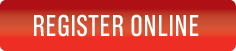 PRESENTERSKen Chapman - Integrated Logistics' Support, Maintenance & Fleet Operations Practitioner. Ken has 30+ years experience in   Defence / Civilian environments. Wayne Holtham - Operational Effectiveness – Process & Technology Integration Specialist. Wayne has 30+ years experience in Mining, Oil and Gas and Government.Peter Loder - Plant Maintenance & ERP / EAM Data Specialist. Peter is a Consultant /Coach who has 30+ years experience in Mining, HV Generation and Transmission Industry.Determining Key AssetsAsset Management depends upon the determination of key asset requirements in order to provide effective & efficient methods to avoid catastrophic failure or expensive rework to meet those requirements. How do practitioners effectively manage assets which are very complex or where they may be reaching their economic life when an error has the potential to cause significant loss of life &/or negative publicity?During this presentation speakers will describe how they overcome these challenges.Determine Key Asset CriteriaHow does the client team translate operational requirements into Asset management criteria? Ken Chapman will speak on critical criteria for foundation of a Fleet Management System.Determining a cost effective systemHow does the support management team go about determining a cost effective system? Can your system pass the D.R.I.P. test? Peter Loder will outline the best strategies for ERP / EAM systems to optimise data usage.Key Asset CriteriaHow to understand and address changing customer needs within a network of significantly fixed assets? Wayne Holtham will address Process & Technology Integration strategies & training responses to these criteria.Panel ForumA Presenters Panel open forum on the subject will follow the presentations.Tea and Coffee provided.